Computer TechnologyTechnology Operations and Concepts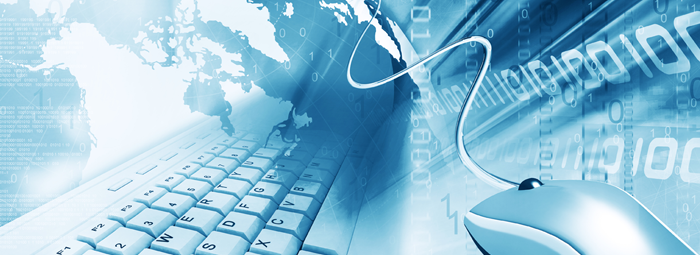 Unit 1 Grade SheetBasic Terms, Operating System and Application SoftwarePart A = (S1 Obj 1-2 and Obj 2-3) Part B = (S1 Obj 2 2-3 and Obj 3-2)Test Review Games:Quia Test Review Game 1  http://www.quia.com/cb/811116.html Quia Test Review Game 2 http://www.quia.com/jg/2304389.html Quizlet Flash Cards & Test Review Games  http://quizlet.com/_7mv38Technology Operations and ConceptsUnit 1 Examview Test:Date: _____________________________________Unit 1—Part A: Basic Computer TermsStudy GuideWhat is a computer? 	 List the 4 steps in the Information Processing CycleDefine hardware. 	Software allows you to: __________________________, ________________________, and ______________________________A collection of raw data from the outside world that is put into the computer is called _____________________.Give 3 examples of input devices ____________________     b.____________________   c. ____________________Processing is defined as ________________   _________________Define storage. 	The results of processed data are called ______________________.Give 2 examples of output.________________________________     b. ________________________________Give 3 examples of output devices____________________     b.____________________   c. ____________________Define peripheral devices 	Indicate if the devices below are an input device (I) output device (O) or both (B).What is a plotter? 	What is a plotter used for?	What are biometric devices?	Give 2 examples of biometric devices?	Unit 1—Part B:  Operating Systems & AppsStudy GuideThe two main categories of software are _________________________ & ____________________.Note: Questions 2-5 should be answered while watching the video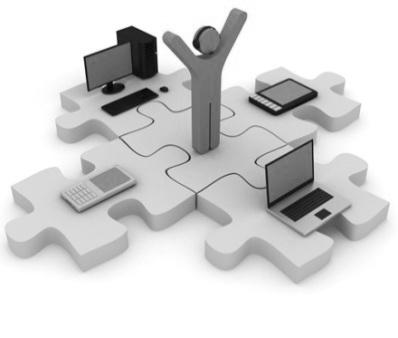 The Operating System is the program that lets you _________________________________________________________.List 2 of the most common Operating Systems____________________________________________________________________________________________________List 2 Operating Systems for mobile devices____________________________________________________________________________________________________Before downloading software or applications to your computer or mobile device, you should check to see if the application is ____________________________ with your Operating System.Define Booting.The Operating System is the _________________  _____________________ on your computer.Almost 90% of computer users in the world use ________________________ operating system.Write a paragraph (4-5 sentences) discussing the pros and cons of the Windows Operating System. __________________________________________________________________________________________________________________________________________________________________________________________________________________________________________________________________________________________________________________________________________________________________________________________________________________________Write a paragraph (4-5 sentences) discussing the pros and cons of a MAC Operating System.__________________________________________________________________________________________________________________________________________________________________________________________________________________________________________________________________________________________________________________________________________________________________________________________________________________________Write a paragraph (4-5 sentences) discussing the pros and cons of the Linux Operating System.__________________________________________________________________________________________________________________________________________________________________________________________________________________________________________________________________________________________________________________________________________________________________________________________________________________________What does GUI stand for?  ____________________  ______________   __________________An interface allows you to _____________________ with your computer.GUI lets you use the mouse to click on ______________________________________________.Define icon:  __________________________________________________________________Define Menu: _________________________________________________________________WYSIWYG is an acronym for _____________________________________________________.Operating Systems for mobile devices generally are not as _____________________________ as those made for desktop or laptop computers.List 3 operating systems for mobile devices.a.	 ____________________     b.____________________   c. ____________________Define Application (or app)._______________________________________________________________________________Multitasking means  _____________________________________________________________Applications for desktop or laptop computers are usually called __________________________ or _________________________________________________.What is the difference between an app and application software?The video tells us that apps are about ___________________,  ______________________, _________________ and ___________________.  CompletedAssignmentsPointsEarnedUnit 1—Part A: Hardware Study Guide20Peripherals Activity Saved as: lastname  firstname  peripheralsSubmit to Dropbox20Unit 1—Part B: Applications and Operating Systems Software Study Guide20Unit 1—Test Review AssignmentSave as: lastname firstname test reviewSubmit to Dropbox35TOTAL95DeviceI, O or BDeviceI, O or BScannerWeb CamPlotterInkjet PrinterJoystickBiometric DevicesMonitorMouseMicrophoneSpeakersLaserJet PrinterDigital CameraTrackballGraphics TabletTouch ScreenProjectorTouchpad